Numbers to 1 000 Toothpick Challenge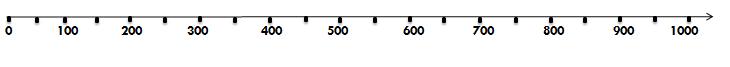 Materials:        2-sided counter	            
                          1  number line to 1 000
	            2 different coloured toothpicks or matchsticks
                          1 set of number cards digits 0 - 9The object of this partner game is to compare numbers on a number line and earn tallies for each round depending on whether the greatest or least number gains a point each time.To begin, each player draws 3 cards, creates a 3-digit number, and says the number.Each player then places a toothpick on the number line in the position representing their 3-digit number.Once both players AGREE that the toothpicks are in the correct spot, one player tosses a 2-sided counter to establish who wins the round. (For example, if the counter is red and blue, the players may establish that if the toss lands on red, then the greatest number wins, and if the toss lands on blue, the player with the least number wins.)The player who wins the round tallies a point.  Players then gather up all the cards and begins a new round.Players decide how many tallies must be earned in order to win the game.0	    	 100	         200	        300	         400	        500		600		700		800		900	      1 000 0	    	 100	         200	        300	         400	        500		600		700		800		900	      1 000 0	    	 100	         200	        300	         400	        500		600		700		800		900	      1 000 0	    	 100	         200	        300	         400	        500		600		700		800		900	      1 000 01002003004005006007008009001000